Lampiran 4RENCANA PROGRAM PEMBELAJARANSatuan Pendidikan 	: SLB YPKS BAJENG GOWAKelas / Semester 	: 1/2Tema               	: Diriku (Tema 1)Sub Tema		: Aku dan Teman Baruku (Sub Tema 3 )Pembelajaran ke 	: 3Alokasi waktu          	: 2 x 30 menitPertemuan 		: I,II,III,IV,V,VI,VII.KOMPETENSI INTIMenerima dan menjalankan ajaran agama yang dianutnya.Memiliki perilaku jujur, disiplin, tanggung jawab, santun, peduli, dan percaya diri dalam berinteraksi dengan keluarga, teman dan guru.Memahami pengetahuan faktual dengan cara mengamati [mendengar, melihat, membaca] dan menanya berdasarkan rasa ingin tahu tentang dirinya, makhluk ciptaan Tuhan dan kegiatannya, dan benda-benda yang dijumpainya di rumah, sekolah.Menyajikan pengetahuan faktual dalam bahasa yang jelas dan logis dan sistematis, dalam karya yang estetis dalam gerakan yang mencerminkan anak sehat, dan dalam tindakan yang mencerminkan perilaku anak beriman dan berakhlak mulia.KOMPETENSI DASARMatematika3.2	Mengenal bilangan 1-20 dengan menggunakan benda-benda yang ada di 	sekitar 	rumah, sekolah atau tempat bermain3.3 Membilang banyak benda3.4 Membandingkan banyak bendaBahasa Indonesia3.1	Mengenal teks deskriptif tentang anggota tubuh dan pancaindera, wujud, serta 	peristiwa 	siang  dan malam dengan batuan guru atau teman dalam bahasa 	Indonesia tulisan dan 	lisan yang dapat di isi dengan kosa kata bahasa daerah 	untuk membantu pemahaman.4.1	Mengamati dan menirukan teks deskriptif tentang anggota tubuh dan panca 	indera, 	wujud 	dan sifat benda, serta peristiwa siang dan malam dalam bahasa 	indonesia lisan 	dan tuisan 	yang dapa di isi dengan kosakata bahasa 	daerah untuk membantu 	penyajian.INDIKATORMatematikaMembilang banyak benda 1-20Mengidentifikasi banyak bendaMenentukan benda yang lebih banyakMenentukan benda yang lebih sedikitBahasa IndonesiaMenulis lambang bilangan 1-20Mengidentifikasi benda-benda sekitarMendeskripsikan benda-benda secara lisanMATERIMembilang banyak benda 1-20Menulis lambang bilangan 1-20Mengidentifikasi banyak bendaMembandingkan banyak bendaMengidentifikasi benda-benda sekitarMendeskripsikan benda-benda secara lisanKEGIATAN  PEMBELAJARANPenilaianPenilaian pengamatan sikapPenilaian pengetahuan Instrumen penilaian testPetunjuk!-Kerjakanlah soal berikut dengan benar dan tepat!-Kerjakan dengan benar ! Isilah titik di bawah ini dengan lambang bilangan sesuai dengan jumlah benda !Hitunglah jumlah benda di bawah ini!Berapakah jumlah gambar buah apel di bawah ini?	 				=….....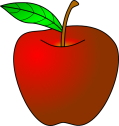 Berapakah jumlah gambar bola di bawah ini? 		=……..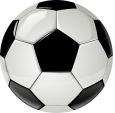 Berapakah jumlah gambar topi di bawah ini?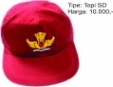 						=…….Berapakah jumlah gambar batu bata di bawah ini?								=…….	Berapakah jumlah gambar buah semangka dibawah ini? 		=……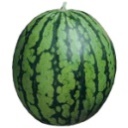 Hitunglah jumlah benda di bawah ini!Lingkarilah huruf pada gambar bintang di bawah ini yang berjumlah 11!A			B		    	C Lingkarilah  huruf  pada gambar pensil di bawah ini yang berjumlah 14!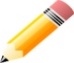 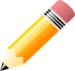 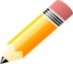 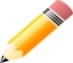 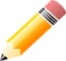 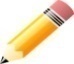 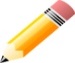 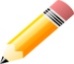 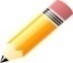 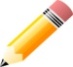 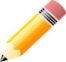 A		      B			C Lingkarilah huruf  pada gambar lingkaran di bawah ini yang berjumlah 16		A			B		 	Clingkarilah huruf pada gambar segitiga di bawah ini yang berjumlah 19!		A 			B			        Clingkarilah huruf pada gambar buku di bawah ini yang berjumlah 20!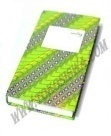 		A	 			B			            C			Jawaban : A.		B.1. 2		6. C2. 5		7. B3. 7		8. B4. 8		9. C5. 10		10. APenilaian keterampilanPenilaian untuk kerjaRubrik menghitung banyak bendaSUMBER DAN  MEDIAMedia gambar(Gambar bola dan gambar buah).Buku Pedoman Guru Tema 1 Kelas 1 dan Buku Siswa Tema 1 Kelas 1 (Buku Tematik Terpadu Kurikulum 2013, Jakarta : Kementerian Pendidikan dan Kebudayaan, 2014).Gowa,  01 September 2016				   MengetahuiPeneliti 						          Kepala SekolahMuhammad Ali Imran				     Hj. Sitti Salma, S.Pd, M. PdNim.1245041035					     Nip.196206041986112002KegiatanDeskripsi KegiatanAlokasiWaktuKegiatanPendahuluanGuru memberikan salam Guru mengajak semua siswa berdo’a menurut keyakinan masing-masingGuru mengecek kesiapan diri dengan mengisi lembar kehadiran dan memeriksa kerapihan pakaian, posisi dan tempat duduk disesuaikan dengan kegiatan pembelajaranGuru menginformasikan tema yang akan dibelajarkan yaitu tentang “Diriku”.    10     menitKegiatanIntiAyo AmatiTerlebih dahulu guru memperlihatkan sebuah gambar kepada siswa,Siswa mengamati gambar,Siswa mengamati gambar, kemudian siswa menghitung banyaknya benda yang ada pada gambarSiswa menghitung jumlah benda yang ada pada gambarAyo belajarSiswa menghitung jumlah benda yang ada pada gambar dengan bimbingan guruSiswa menghitung jumlah benda yang di tunjukkan oleh guruSiswa mengamati dua jumlah himpunan benda dengan bimbingan guruSiswa menentukan jumlah benda sedikit dan banyak dengan bantuan guruAyo berlatihGuru membagikan test kepada siswa    70    menitAyo AmatiTerlebih dahulu guru memperlihatkan sebuah gambar kepada siswa,Siswa mengamati gambar,Siswa mengamati gambar, kemudian siswa menghitung banyaknya benda yang ada pada gambarSiswa menghitung jumlah benda yang ada pada gambarAyo belajarSiswa menghitung jumlah benda yang ada pada gambar dengan bimbingan guruSiswa menghitung jumlah benda yang di tunjukkan oleh guruSiswa mengamati dua jumlah himpunan benda dengan bimbingan guruSiswa menentukan jumlah benda sedikit dan banyak dengan bantuan guruAyo berlatihGuru membagikan test kepada siswa    70    menitKegiatanPenutupGuru membuat kesimpulan dari materi yang telah disampaikanGuru memberikan pesan moral kepada siswaGuru menutup pembelajaran dengan salam    10     menitNoNamaPercaya DiriPercaya DiriPercaya DiriPercaya DiriDisiplinDisiplinDisiplinDisiplinBekerja SamaBekerja SamaBekerja SamaBekerja SamaNoNamaBTMTMBSMBTMTMBSMBTMTMBSM123NoKriteriaBaik SekaliBaikCukupPerluh Bimbingan1Kemampuan menghitung banyaknya bendaSangat mampu menghitung banyaknya bendamampu menghitung banyaknya bendaKurang mampu menghitung banyaknya bendaBelum mampu menghitung banyaknya benda2Kemampuan menunjukkan angka sesuai jumlahSangat mampu menunjukkan angka sesuai jumlahmampu menunjukkan angka sesuai jumlahmampu menunjukkan angka sesuai jumlahmampu menunjukkan angka sesuai jumlahNoKriteriaBaik SekaliBaikCukupPerluh Bimbingan1Kemampuan menulis lambang bilangan 1-5 sesuai dengan prosedurSangat terampil dalam menuliskan lambang bilangan 1-5 sesuai dengan prosedurterampil dalam menuliskan lambang bilangan 1-5 sesuai dengan prosedurKurang terampil dalam menuliskan lambang bilangan 1-5 sesuai dengan prosedurBelum mampu dalam menuliskan lambang bilangan 1-5 sesuai dengan prosedur2Kemampuan melafalkan dan mengisyaratkan bilangan 1-5 Sangat terampil dalam melafalkan dan mengisyaratkan bilangan 1-5Terampil  dalam melafalkan dan mengisyaratkan bilangan 1-5Terampil  dalam melafalkan dan mengisyaratkan bilangan 1-5Belum mampu Terampil  dalam melafalkan dan mengisyaratkan bilangan 1-5